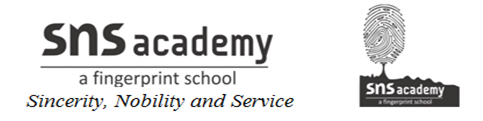 Solving an equationSolving an equation implies that a value of the variable will be found such that LHS =RHS. Such a value of the variable is called solution of the equation.In order to solve an equation, it is important to remember these points:If we add the same number to both sides of a balance equation, the balance is undisturbed.If we subtract the same number from both sides of a balance equation, the balance is undisturbed.If we multiply or divide both sides of the equation by the same number, the balance is undisturbed.Thus if we fail to do the same mathematical operation on both sides of a balanced equation, the balance is disturbed.These conclusions are also valid for equations with variables as, in eachEquation variable represents a number only.Other than these following tips have to be kept in mind:Whenever we move a number from LHS to RHS or vice-versa the sign of that number will change. For e.g. if we transpose -5 from LHS to RHS or vice versa it will become +5.Similarly if we transpose +5 from LHS to RHS or vice versa it will become -5.If we transpose *5 to the other side, it will become /5.If we transpose /5 to other side, it will become *5.Problem: Solve the following equations:x – 1 = 0Firstly, we will move to the other side. When we will do this, -1 will become +1. We get:x-1=0x=1So, the solution to this equation is x =1.y + 4 = – 4Firstly, we will move -4 to the other side. When we do this, it will become -4. W get:y+4 = -4y =-4 -4y= -(4+4)y= -8So, the solution to this equation is y = -8.3s + 12 = 0Firstly, we will move +12 to the other side. When we do this, it will become -12. We get:3s +12 =03s = -12Now, when we will take *3 to the other side, it will become /3.s = -12/3s = -4So the solution to this equation is -4.Problem: Solve the following equations:2(x + 4) = 12Firstly, we will move *2 to the other side. When we do this, it will become /2. W get:2(x+4) = 12x+4 = 12/2x+4= 6Now, we will move +4 to the other side. When we do this, it will become -4.x =6 - 4x= 2So, the solution to this equation is x = 2.34 – 5(p – 1) = 4Firstly, we will transpose +34. When we do this it will become -34. We get:34-5(p-1) =4-5(p-1) =4-34-5(p-1) = -30Now, when we transpose *(-5) it will become /(-5).(p-1) =-30/-5p-1 =6Now when we transpose -1 it will become +1.p= 6+1p=7So, the solution to this equation is p=7.